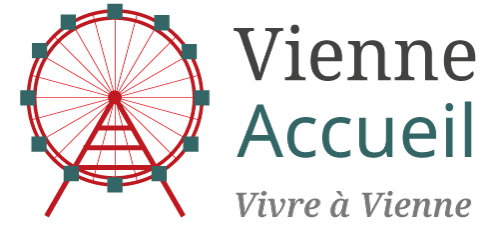 Compte renduDe l’assemblée générale du 28 Mai 2018Présentation de l’Ordre du JourAssemblée Générale O - bilan de l’année, l’approbation du bilan financier et l’élections du nouveau bureau 2018/2019Assemblée générale ordinaire1/ Présentation générale de VIENNE ACCUEILA ce jour, il y a 202 familles adhérentes dont 100 nouveaux adhérents32 bénévoles21 activités régulières 2/ L’année 2017 / 2018 :Création du nouveau site internet pour plus de visibilité 2 sponsors ont contribués à la création du site de l’association VINCI et COLAS ainsi qu’à l’organisation du Grand Accueil du mois de Septembre.Les activités du bureau :VA a été représentée lors de différents évènements :Présence au Lycée Français lors des réunions d‘accueil des nouveaux arrivantsVœux de Vienne Accueil à l’Ambassade de FrancePartenariat avec l’accueil de BratislavaLiens permanents avec le Lycée Français Présence (par l’intermédiaire de  Anne PUREL) à l’AG de la FIAFE qui s’est tenue à Paris au mois de Mars 2018.3/ Bilan des activitésLes AccueilsAccueils chargés en sep-oct – Restaurant 1090 bien adapté aux accueils et à proximité du lycéeLa randonnéeComme d'habitude beaucoup de monde pour la première randonnée puis moins de monde mais toujours très agréable. Nous avons eu une longue pause d'hiver, trop humide et glissante pour faire de la randonnée.
Environ 9 randonnées jusqu'à présent cette année. Le voyage de ski n'etait pas un succès.Le tennisIl manque des joueuses !Le bridgeFréquentation variable, manque de joueursConversation allemandeParticipantes intéresséesProblème pour concilier les niveaux d’allemandConversation Anglaise Pas de retourConversation espagnolePoints forts: un petit groupe avec un très bon niveau d'espagnol, les participantes sont toujours motivées, et contentes de participer aux activités proposées, on adapte les contenus de chaque atelier par rapport à nos envies, humeurs :), quantité de participants. C'est un atelier très flexible! 
Difficultés: lies à nos différents emplois du temps, pour trouver des dates qui conviennent a toutes. Sinon, tout ce passe bien!Atelier Cuisine du mondeLes ateliers se font toujours dans une bonne ambiance, les personnes qui participent sont contentes des ateliers, on a pu proposer des places aux ¨nouvelles¨.
Difficultés: pour s'organiser avec les personnes qui annoncent leur absence le jour même, on a du mal à motiver les gens pour qu'ils proposent de ¨prêter¨ leur cuisine pour les ateliers.L’espace emploisur 28 inscrits dont 4 autres hommes (une nouveauté cette année) Nous sommes fières de vous annoncer que 7 personnes ont trouvé un emploi, d'autres sont sur de bonnes pistes., ratio de 1/4. Nous allons assurer 17 réunions cette année Nous adaptons le contenu des sessions en fonction des desiratas et des évènements liés au monde du travail. La régularité des réunions apporte un soutien moral indéniable aux personnes en recherche d'emploi. Ces occasions de partage et d'empahtie leur donne ou redonne confiance. Le feedback de nos sessions s'effectue par email et non par le site car cela ne concerne que les personnes présentes. Pour ma part, j'aimerai trouver un lieu de rendez-vous plus lumineux.L’atelier d’écriturePoints forts: la salle du Dreiklang est très bien adaptée pour l'atelier d'écriture, il y a un noyau de participants réguliers à l'atelier et motivés, et une bonne ambiance, nous avons pu avoir différents intervenants (auteur auto-éditée, artiste plasticienne, blogueurs), ce qui a permis de varier un peu et de profiter de leurs expertises. L'atelier a aussi participé pour la 2e année à la journée Pay with a poem. 

Difficultés: nous avons perdu quelques participants en cours d'année pour des raisons de travail, et l'horaire est en concurrence avec des cours de langues. Il y a beaucoup d'inscrits à l'atelier qui n'arrivent pas à sauter le pas de venir par crainte. 
Un petit souci à relancer l'atelier en début d'année 2018 car les membres n'étaient pas disponibles (voyages, etc...) mais ça a bien repris ensuite. Côté communication, j'ai eu un peu du mal à embrayer sur l'utilisation du site en cours d'année alors que mon organisation était déjà rôdée.Forum Etudiants loin des Parents3 rencontres seulement cette année.Rdv spontanés WhatsAppPas de retourLes visites culturellesBonne réception générale des visites. Nombre de personnes suffisant dans la majorité des cas pour maintenir les visites d'expositions. Site Web marche assez bien (malgré quelques problèmes de mail) et est un vrai progrès par rapport à l'ancien système de par son accessibilité. Avons fait un effort pour proposer un maximum de visites gratuites. Notre "fond de roulement" s'en trouve donc diminué. Oreillettes seraient un vrai plus, mais les prix trouvés à ce jour sont prohibitifs. Continuer à proposer des visites le samedi ou le soir.A noter que la sortie annuelle de fin d’année aura lieu à Bratislava le Vendredi 27 JUINRencontre TricotRencontre dans des cafés ou des cafés/boutiquesde laine. Rencontre CoutureChanger si possible le jour … le faire le mardi matin ou le jeudi matin ?
Toujours tous les 15 jours …
De 10h à 14h ….Cercle de LecturePas de retourESPACE FAMILLECafé des parentsOn a pu proposer une matinée découverte "activités extra-scolaire" avec les professionnels francophones (Cafe DAS 1090), une sortie dans la salle Ozean du zoom Museum (décembre 2017), de très nombreuses rencontres entre parents et enfants, dont un café des parents spécial ouvrages bilingues pour enfants avec la participation de la maison d'édition Bernest ainsi qu'une rencontre "table ronde thématique" spécial transition de vie. 
Ces rencontres ont eu lieu dans différents cafés de Vienne (Yamm, La Mercerie, DAS 1090, Dolce Pensiero Vienna, Ullmann's Zuckerbäckerei).

L' atelier d'anglais a dû être annulé pour manque de participants. 

L'espace famille a largement alimenté la page Facebook de l'espace famille avec différentes idées de sorties (Märchentage, Matura Vorbereitungsworkshops, Winter Fantasia Reise, les enfants du cinéma de FLAM)

Points forts : Moments de partage entre parents dans un cadre agréable, bon moyen d'intégration pour les nouveaux arrivants.

Difficultés : Malgré l’intérêt certain et la venue confirmée par différents parents lors de la création des événements via Facebook, il nous est régulièrement arrivé de se retrouver seule au café. Nos emplois du temps chargés ne nous ont pas permis d'assurer entièrement la relève de Marie-Laure et de Chrysline. 
VA est toujours en recherche de bénévoles Voici les activités à reprendre l’année prochaineen totalité ou seconder la/le responsable déjà en place :Rencontre tricotEvènementsCafé des parentsDéjeuners découvertesLes événements :Visite de la fabrique de maroquinerie Ludwig ReiterDiner de l‘Oie de la St MartinCours de cuisine japonaiseVoeux de Vienne AccueilBal des officiersGalettes des rois et Crêpes de la ChandeleurEt Soirée d‘été 20174/Bilan financierCf. document joint.Le bilan financier a été approuvé à l’unanimité5/ Montants des cotisations pour 2018-2019  35€ pour les familles15€ tarif réduit (étudiant, chômeurs)Pas de changement par rapport à 2017/2018.Le montant des cotisations a été approuvé à l’unanimité.6/ Election du bureau 2018-2019Karine Bauswein, Marianne Dumoulin, Marie-Laure Laulom, Anne Purel se représentent.Le bureau a été élu à mains levées à l’unanimité.Présidente : Marianne DumoulinVice-présidente : Marie-Laure LaulomTrésorière : Karine BausweinSecrétaire : Anne PurelL’ordre du jour étant épuisé, la séance est levée à 12h00L’assemblée générale a été suivie d’un buffet partagé.